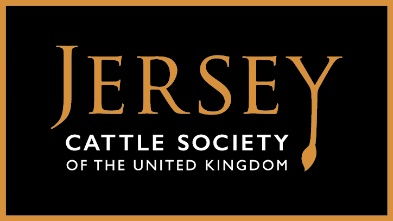 Milk Production Competitions 2018 - 2019All but one of the Society’s milk production competitions are now conducted by automatic entry using the milk recording information held in the JCS UK Herd Book for our members. Barnowl Trophy - Best Female FamilyThe Barnowl Family Trophy is the only milk production competition that cannot be automated and requires an entry to be submitted to the Society.  The Barnowl Family Trophy is for the Best Female Family.
 
If you would like to enter the below competition, please read further: Competition Rules for the Barnowl Trophy
Three females, classified, linked to a common dam within three generations, e.g.: grand-dam, dam, daughter, or 2 daughters and a granddaughter. Maximum of one ET per group. To be judged on total combined weight of butterfat and protein in the last completed lactations (305 days or less) in the relevant recording year.The last lactation of each entry must be completed in the most recent recording year i.e. 
1 October 2018 - 30 September 2019.  Only herds who are officially recorded qualify (Self-recorded herds can only enter using ICAR approved milk recording system). All lactation certificates/annual summaries must be forwarded with your entries. Copies will suffice. Where to send your entry: To enter the above Barnowl Trophy milk production competition, please follow the entry requirements for this competition and complete the entry form accordingly.  Please email your entry to: allison@ukjerseys.com or post your entry to: The Jersey Cattle Society of the UK, The Studio @The Mill, Mill Lane, Little Shrewley, Warwickshire, CV35 7HN.     
Entries close: Monday 8th June 2020.

If you have any questions regarding these competitions please contact our Judges, Shows 
& Competitions, Director Mark Logan m: 07889 532280.2018 – 2019 Milk Production Competitions
BARNOWL TROPHY ENTRY FORM - Best Female FamilyHow to enter and where to send your entry: To enter the above Barnowl Trophy milk production competition, please follow the entry requirements for this competition and complete the entry form accordingly.  Please email your entry to: allison@ukjerseys.com or post your entry to: The Jersey Cattle Society of the UK, The Studio @The Mill, Mill Lane, Little Shrewley, Warwickshire, CV35 7HN.     Entries close: Monday 8th June 2020.Cow NameHB no. & Eartag (if different to HB no.) Dam NameHB no.Sire Name HB no. Lactation NumberCalving DateMilk KgsButterfat %Protein %Butterfat KgsProtein KgsCombined F & PDays in MilkCow NameHB no. & Eartag (if different to HB no.) Dam NameHB no.Sire Name HB no. Lactation NumberCalving DateMilk KgsButterfat %Protein %Butterfat KgsProtein KgsCombined F & PDays in MilkCow NameHB no. & Eartag (if different to HB no.) Dam NameHB no.Sire Name HB no. Lactation NumberCalving DateMilk KgsButterfat %Protein %Butterfat KgsProtein KgsCombined F & PDays in Milk